In 1 Minute auf den Punkt 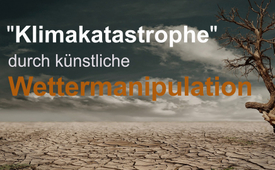 „Klimakatastrophe“ durch künstliche Wettermanipulationen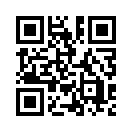 Künstliche Eingriffe in die Wetterkonstellationen haben nach Experten-Aussagen schwerwiegende Auswirkungen auf Umwelt und Menschheit. Soll die weltweite Klimaerwärmungs-Panikmache von den fatalen Folgen experimenteller Wettermanipulationen ablenken?Das englische Magazin Daily Mail berichtete am 1.7.2023 von Plänen des Weißen Hauses, das Sonnenlicht zur Verhinderung einer Klimaerwärmung künstlich abzuschirmen. Eine solche menschengemachte Maßnahme wird als Solar Radiation Modification (SRM) bezeichnet. Der US-Präsidentschaftskandidat Robert F. Kennedy interviewte zu diesem Thema kürzlich Dane Wigington, den Gründer von geoengineering watch.org. Laut Wigington finden solche gezielten Wettermanipulationen, Geoengineering genannt, schon seit ca. 70 Jahren weltweit statt. Diese künstlichen Eingriffe haben seiner Ansicht nach zunehmend schwerwiegende Auswirkungen auf die weltweiten Wettermuster und damit generell auf die Landwirtschaft sowie auf die biologische Vielfalt und die menschliche Gesundheit. Dient die weltweite Panikmache vor einer Klimaerwärmung eher dazu, die Menschheit von den spürbaren fatalen Folgen solcher experimentellen Wettermanipulationen abzulenken?von grQuellen:„Klimakatastrophe“ durch künstliche Wettermanipulationen 
https://www.youtube.com/watch?v=bqSkbHKSnjI

https://uncutnews.ch/Das könnte Sie auch interessieren:#HAARP - HAARP – wer macht das Wetter? - www.kla.tv/HAARP

#Klimawandel - www.kla.tv/Klimawandel

#1MinuteAufDenPunkt - In 1 Minute auf den Punkt - www.kla.tv/1MinuteAufDenPunktKla.TV – Die anderen Nachrichten ... frei – unabhängig – unzensiert ...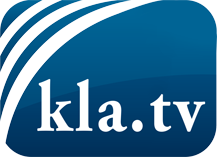 was die Medien nicht verschweigen sollten ...wenig Gehörtes vom Volk, für das Volk ...tägliche News ab 19:45 Uhr auf www.kla.tvDranbleiben lohnt sich!Kostenloses Abonnement mit wöchentlichen News per E-Mail erhalten Sie unter: www.kla.tv/aboSicherheitshinweis:Gegenstimmen werden leider immer weiter zensiert und unterdrückt. Solange wir nicht gemäß den Interessen und Ideologien der Systempresse berichten, müssen wir jederzeit damit rechnen, dass Vorwände gesucht werden, um Kla.TV zu sperren oder zu schaden.Vernetzen Sie sich darum heute noch internetunabhängig!
Klicken Sie hier: www.kla.tv/vernetzungLizenz:    Creative Commons-Lizenz mit Namensnennung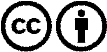 Verbreitung und Wiederaufbereitung ist mit Namensnennung erwünscht! Das Material darf jedoch nicht aus dem Kontext gerissen präsentiert werden. Mit öffentlichen Geldern (GEZ, Serafe, GIS, ...) finanzierte Institutionen ist die Verwendung ohne Rückfrage untersagt. Verstöße können strafrechtlich verfolgt werden.